Beyond School Bells and Civic Nebraska’sEnvironmental Playground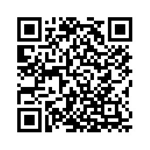 Leigh, NE			Leigh’s Habitat: go to this site to see Leigh’s wonderful use of the Environmental Playground activities!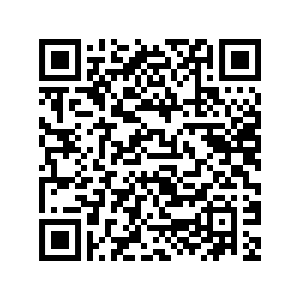 Civic Nebraska’s website: scroll down past student photos and click on any of the three buckets, “BioBlitz” “Campus Field Guide” or videos and interviews. You will find complete activity descriptions and methods. If you are on your laptop, go to CivicNebraska.org – Youth Civic Leadership – Educator Resources, then scroll down. Participants Received	2 new Amazon Fire tablets (to keep)	Premium apps	Soil testing kits	Tree cookies large and small		Tape measure	Insect capture jars	Litter pickup equipment		Grabbers		Gloves		Compostable bags		Butterfly nets	Pizza Party!For more information contact:	Dakota Staggs at Beyond School Bells dstaggs@nebraskachildren.org	Michael Bandy at Civic Nebraska michael.bandy@civicnebraska.org